DUYURUBu dönem YEĞİTEK tarafından ciddi bir, gerek yüz yüze gerekse uzaktan eğitim planı ortaya konuldu. Bu kapsamda tüm okul öğretmenlerinin öncelikli olarak, uzaktan eğitim Bilinçli ve Güvenli internet kullanımı kursuna , (bu kursa katılmayan öğretmenlerin) katılımının sağlanması gerekmektedir. Tablet dağıtımı yapılan okullarda(Lise ve meslek Liselerinde) öğretmenlerin Etkileşimli Sınıf Yönetimi ve V-Sınıf uzaktan eğitimlerine katılımının sağlanması gereklidir.Öğretmenlerin Katılmaları Gereken Kurslar : FATİH Projesi Etkileşimli Sınıf Yönetimi Kursu (Tablet Dağıtımı Yapılan Okullar)FATİH Projesi EBA V Sınıf Kursu (Tablet Dağıtımı Yapılan Okullar)Fatih Projesi BT’nin ve İnternetin Bilinçli ve Güvenli Kullanımı KursuAyrıca öğretmenlerin EBA’ya en az bir kere giriş yapmaları gerekmektedir. (http://www.eba.gov.tr sitesinden MEBBİS bilgileri ile giriş yapılabilir.)Kurs Başvuru Tarihleri :FATİH Projesi EBA V Sınıf Kursu Son Başvuru : 20.02.2018FATİH Projesi - BTnin ve İnternetin Bilinçli ve Güvenli Kullanımı Kursu : 13.03.2018FATİH Projesi Etkileşimli Sınıf Yönetimi Kursu : 13.03.2018Kurs Başvuru İşlemleri : Kişisel MEBBİS hesaplarından Hizmetiçi Eğitim Modülü’ne giriş yapılacak.Açılan ekrandan Faaliyet Başvurusu seçilecek.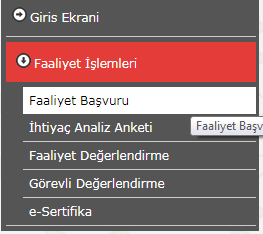 Faaliyet yılı : 2018 ve Faaliyet Türü : Uzaktan Eğitim olarak seçilecek.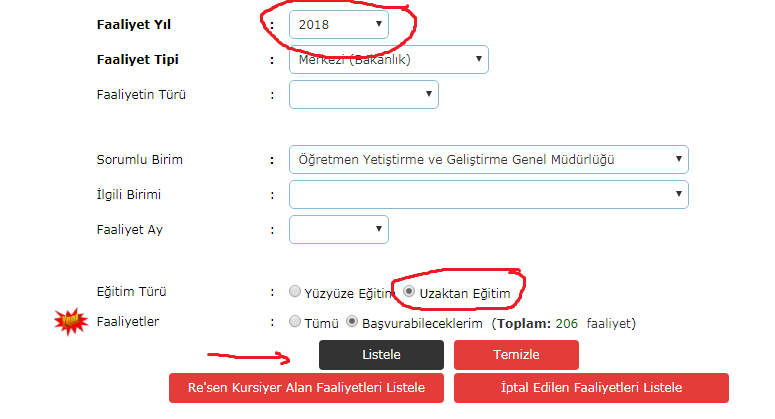 Açılan listeden ilgili kursların yanındaki klasör simgesine tıklanacak.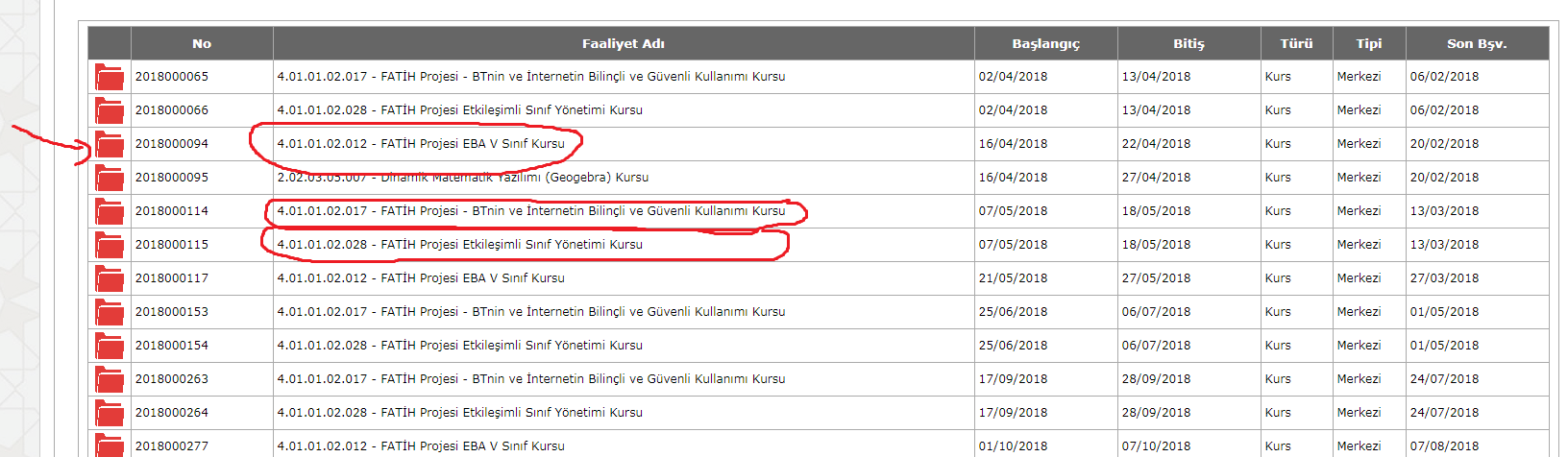 Bilgiler kontrol edildikten sonra Kaydet, ardından açılan mesaj kutusundan Tamam seçilerek başvuru tamamlanır.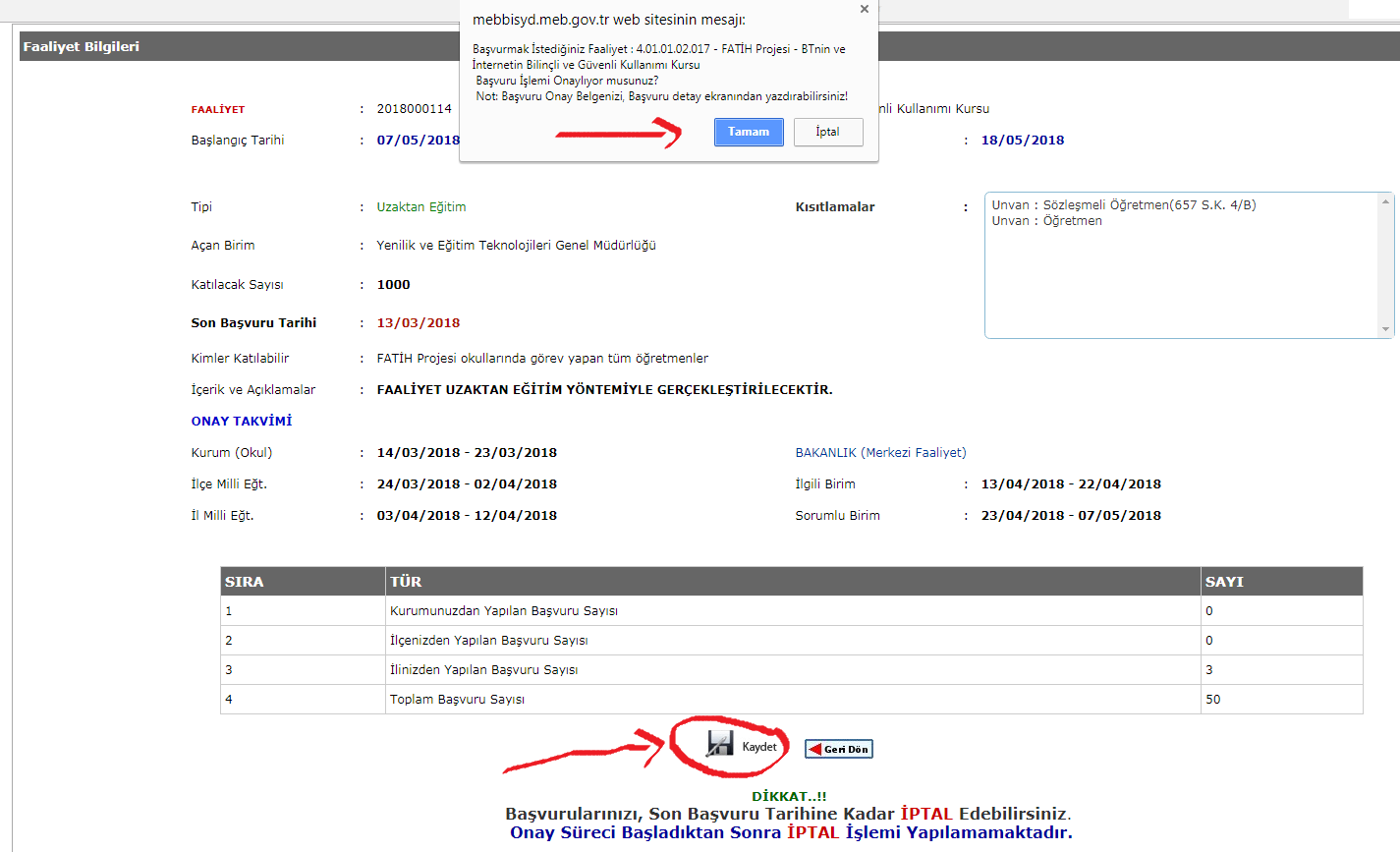 